  LA GROLLE  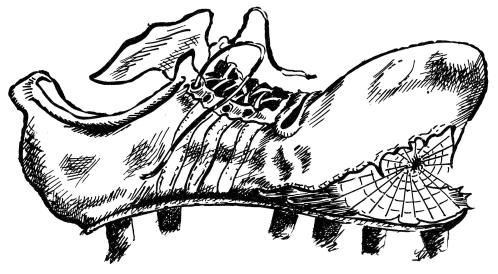 édition de septembre 2015                                                n°4ENTRAINEURS US BEAUMONT FOOT    Seniors 1 Pat (Bendongue)                                                                       Seniors 2 Bassite  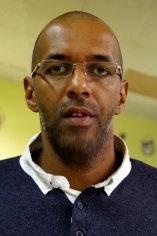 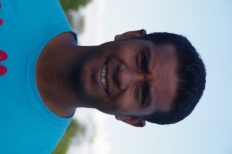  Seniors 3 Patrick - Naji                            U19 A Sylvain                                  U19 B Jeremy              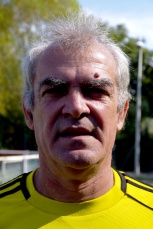 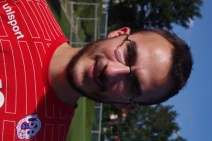 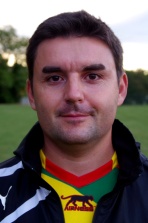 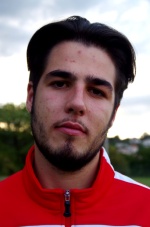               U17 A Seb                                       U17 B Paulo                                     U15 A Toto                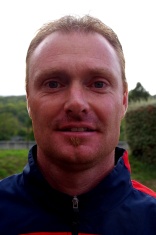 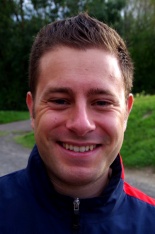 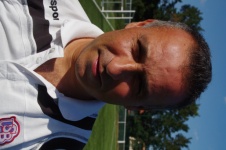             U15 B Chaby                                     U13 A Adrien                                  U13 B Jorge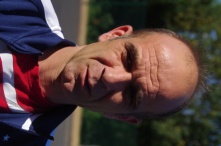 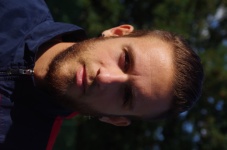 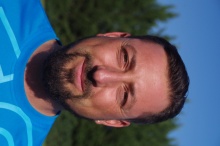 ECOLE DE FOOT               Marc                                       Matthieu                                        Pierre 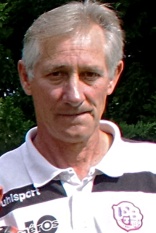 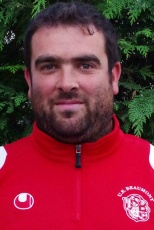 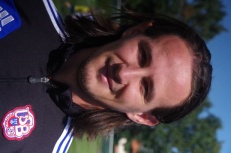                                                                   U6/7/8/9/10/11         Abdel                  Alexandre                   Lucas                      Mickael                       Nedjem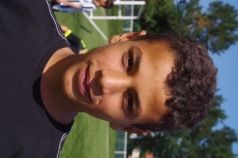 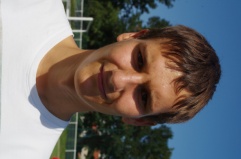 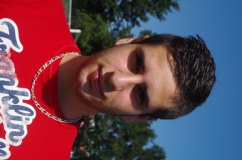 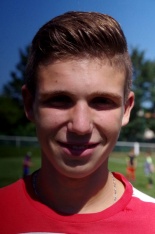 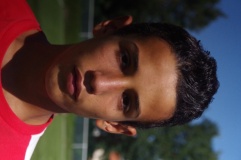          Quentin                    Serge                     Valentin                    Victor                         Yann                           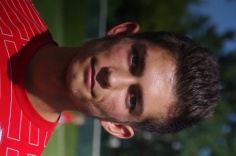 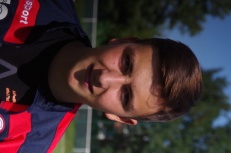 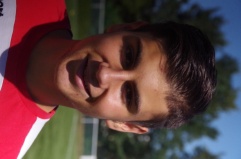 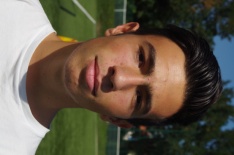 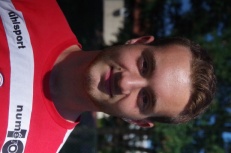 GARDIENSChristophe 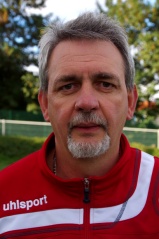 